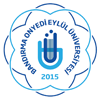 T.C.BANDIRMA ONYEDİ EYLÜL ÜNİVERSİTESİSAĞLIK BİLİMLERİ ENSTİTÜSÜ MÜDÜRLÜĞÜDÖNEM PROJESİ DEĞERLENDİRME VE ONAY FORMUDök. No: TYL007Sayfa No:1SAĞLIK BİLİMLERİ ENSTİTÜSÜ MÜDÜRLÜĞÜNEBandırma Onyedi Eylül Üniversitesi Sağlık Bilimleri Enstitüsü Müdürlüğü . . . . . …………………………….Anabilim Dalı . . . . . . . . . . . . . . . . . . . . . . . . . . . . . . . . . . . Tezsiz Yüksek Lisans Programında……. . . . . . . . . . . . . . . . . . . . . . . . . . . . . . . . . . . tarafından hazırlanan . . . . . . . . . . . . . . . . . . . . . . . . . . . . . . . . . . . . . . . . . . . . . . . . . . . . . . .  başlıklı Dönem Projesi Raporu ile bu raporun . . . /. . ./. . . .tarihinde yapılan sözlü sunumu tarafımdan değerlendirilerek başarılı / başarısız bulunmuştur.                                                                                       Unvan Ad Soyad,                                                                                     Tarih                                                                                     Danışman                                                                                    İmza